Istituto Comprensivo Curtatonedi Scuola dell’infanzia, primaria e secondaria di 1°grado46010 CURTATONE (MN) – via Maggiolini, 6    037648097  fax 0376411154 mnic812006@istruzione.it - mnic812006@pec.istruzione.it -www.comprensivodicurtatone.edu.itRICHIESTA DI BENI IN COMODATO D’USO GRATUITOIl/la sottoscritto/a _____________________________ nato/a a ____________________________ il __/___/_____ e residente a __________________ in Via/Piazza ____________________________ n. ____, Codice Fiscale _____________________________________  genitore/ tutore, esercitante la potestà genitoriale dell’alunno/a ________________________ frequentante la classe __________ della Scuola ____________________________________________________________ CHIEDEAll’Istituto comprensivo di Curtatone la concessione in comodato d’uso gratuito fino al termine di sospensione dell’attività scolastica in presenza o chiusura ordinaria delle attività didattiche, di un tablet/notebookper permettere all’alunno sopra indicato di seguire le attività didattiche a distanza, precisando che tali beni verranno utilizzati a soli scopi didattici e verranno restituiti alla ripresa regolare delle lezioni o al termine del corrente a.s.A tal fine, ai sensi della legge 445/2000 artt. 46 e 47, consapevole che l’Istituzione Scolastica potrà avviare accertamenti nel merito e consapevole delle conseguenze di legge cui è assoggettato in caso di dichiarazioni mendaci, dichiara (apporre una X sui requisiti di cui si è in possesso):che il minore è in situazione di disabilità (Legge 104/92 art. 3 c. 3 o art. 3 c. 1);che per il minore è stato redatto un PDP in quanto in possesso di certificazione DSA/BES;che per il minore è stato redatto un PDP in assenza di certificazione BES;che il reddito familiare ISEE è inferiore a 30.000,00 euro (si allega certificazione ISEE oppure autodichiarazione ai sensi e per gli effetti della L. 445/2000);che il minore e la sua famiglia non sono in possesso di alcuna strumentazione (smartphone, Tablet, PC) per poter effettuare la didattica a distanza;che il minore e la sua famiglia sono in possesso solo dello smartphone per poter effettuare la didattica a distanza;che il minore e la sua famiglia pur essendo in possesso di strumentazione idonea non possono utilizzarla per la didattica a distanza per il seguente motivo (es. lavoro agile dei genitori e un unico pc ad uso familiare)_____________________________________________________________ ____________________________________________________________________________;che il minore ha _ sorelle/fratelli che utilizzano strumenti per DAD;che il nucleo familiare è monoparentale; che la famiglia è sprovvista di connessione a internet;altro (specificare) _____________________________________________________________;Il sottoscritto è consapevole che in caso di concessione è tenuto a stipulare un contratto di comodato d’uso con il legale rappresentante dell’istituzione Scolastica.La firma autografa verrà apposta dal genitore/tutore nel contratto di comodato d’uso nel caso di accoglimento della domanda.Il richiedente____________________________Luogo e data____________________________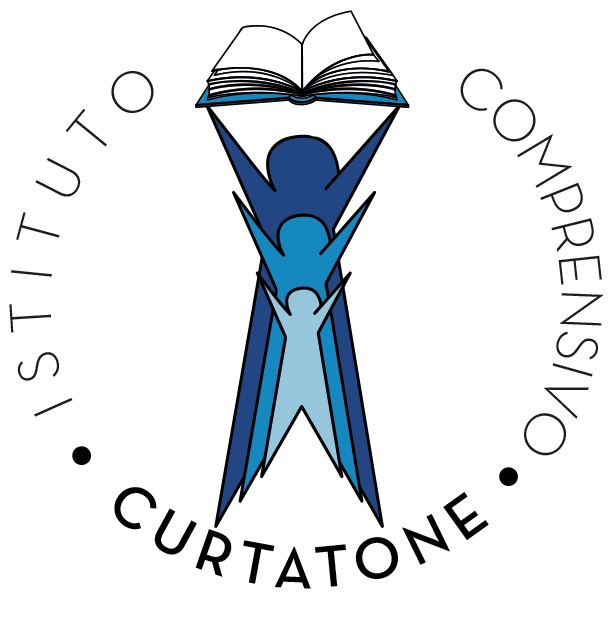 